6 февраля 2015 года  в  администрации Грачевского муниципального района  Ставропольского края был проведен прием граждан заместителем  председателя Правительства Ставропольского края Кувалдиной  Ириной Владимировной. В ходе приема рассматривались вопросы различного характера. В частности, были затронуты проблемы, касающиеся строительства пешеходного перехода, расположенного  на км 562+957 участка автомобильной дороги федерального значения "Астрахань - Элиста – Ставрополь; проведения капитального ремонта здания  Кугультинской участковой больницы и здания МКОУ СОШ № 1 с. Грачевка;  увеличения финансирования коммунальных расходов в общеобразовательных учреждениях района; установки и обслуживания  программно-аппаратного  комплекса  ПАК «Стрелец-Мониторинг» в образовательных учреждениях; приобретения автобусов для  осуществления подвоза учащихся.Всем гражданам, пришедшим на прием к заместителю  председателя Правительства Ставропольского края   Кувалдиной  И. В. были даны подробные разъяснения по существу поднятых проблемных вопросов,  ряд из них взяты на контроль. 
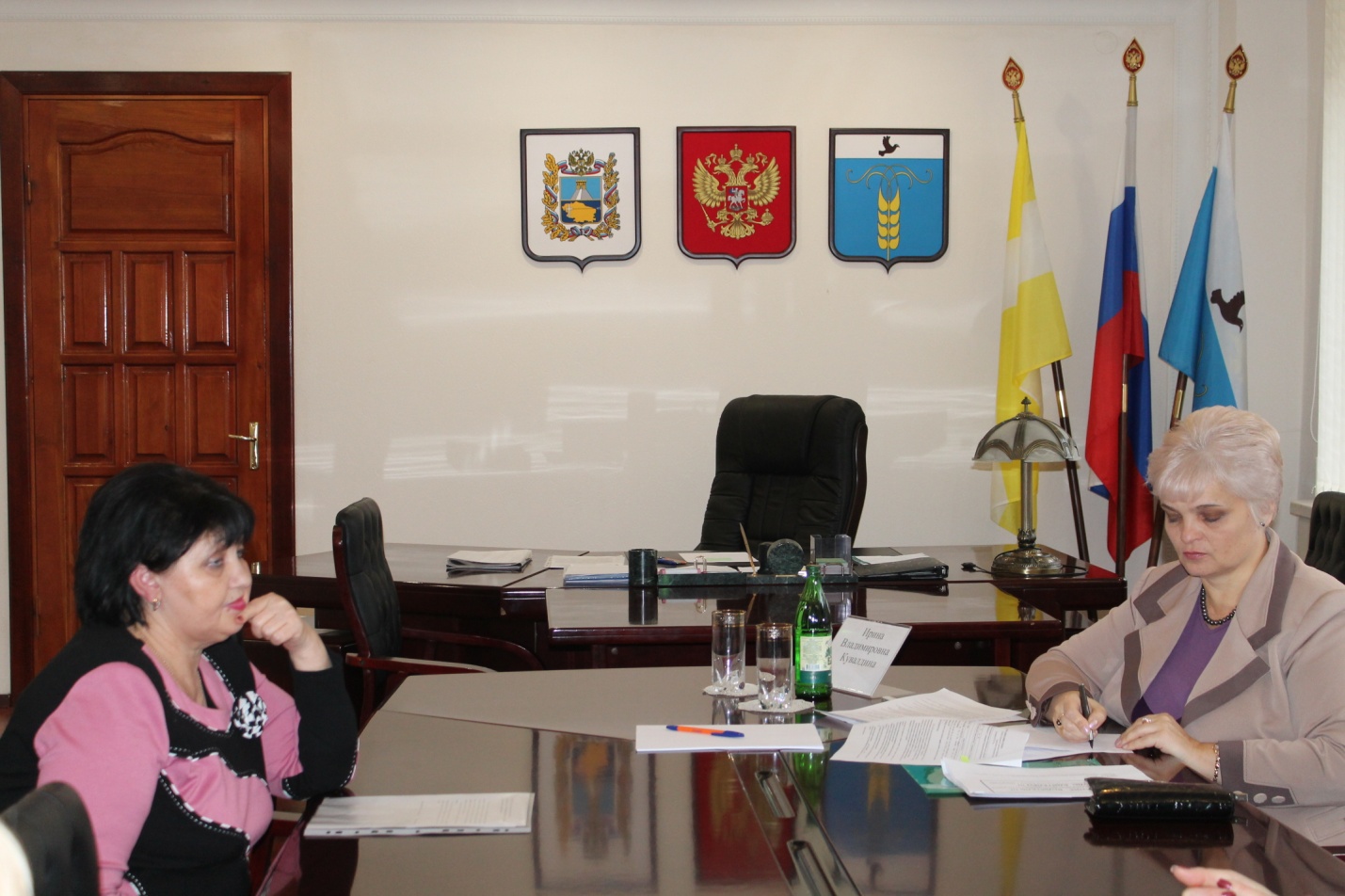 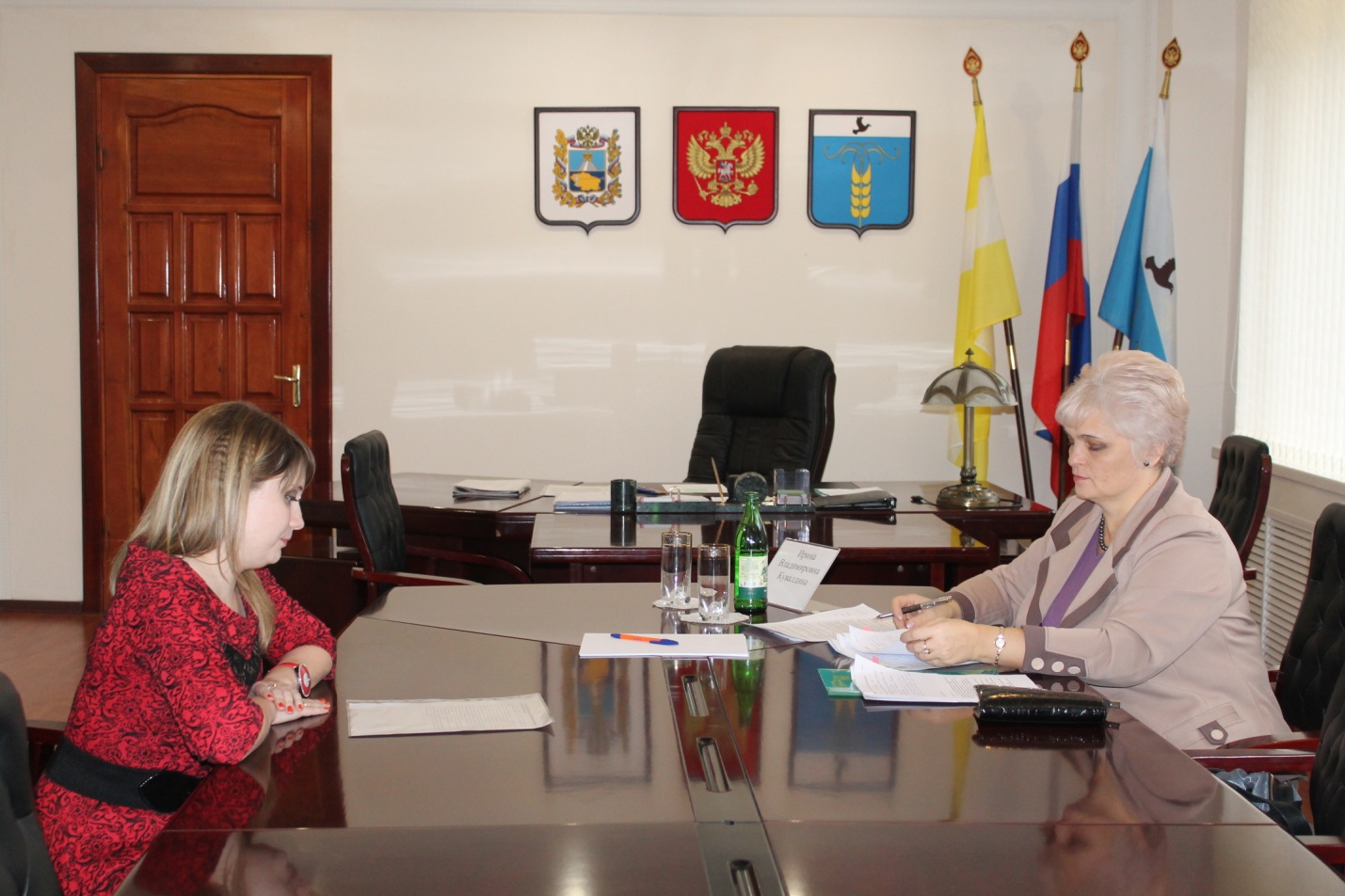 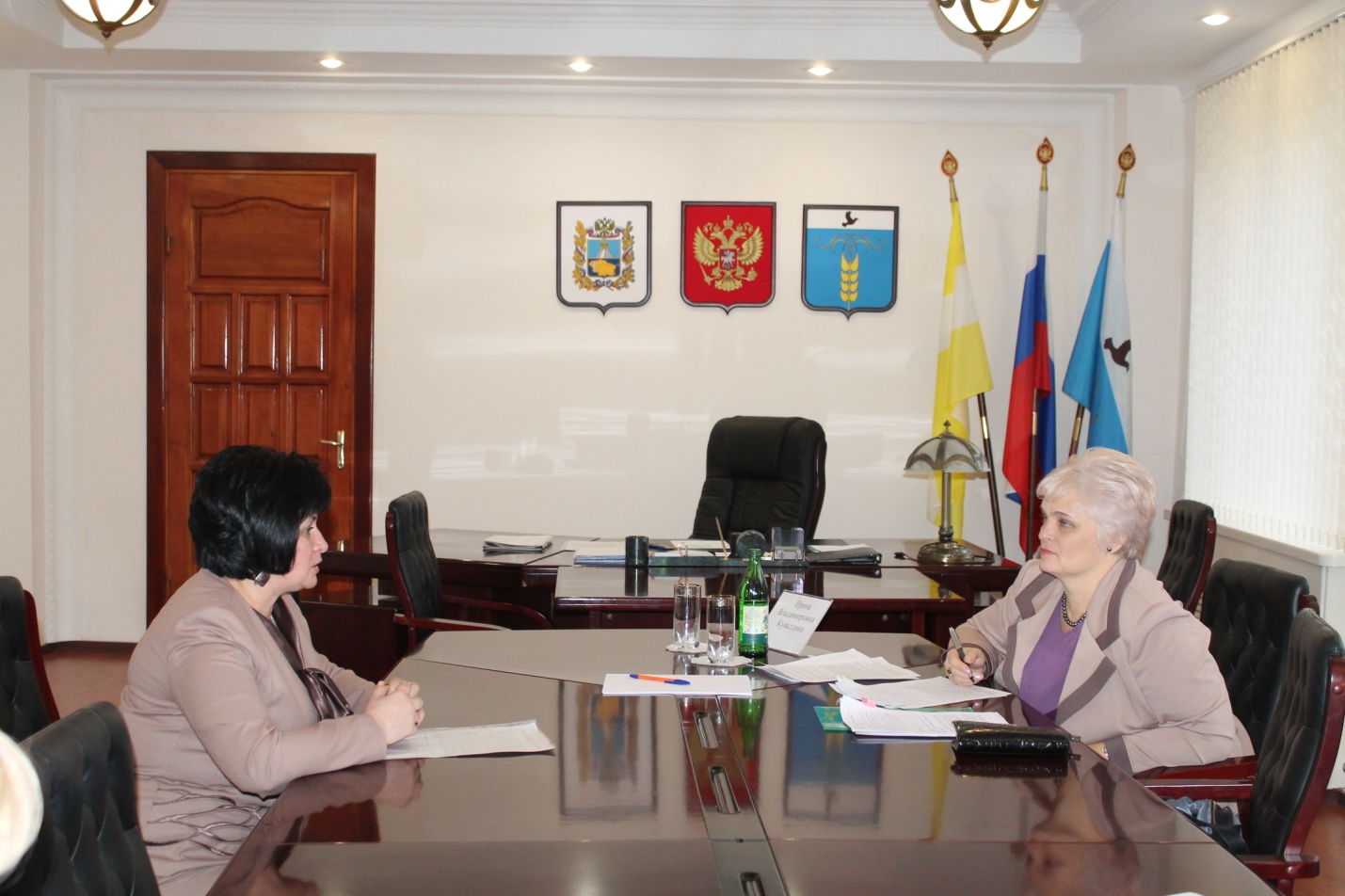 